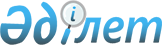 Сауран ауданында салық салу объектісінің елдi мекенде орналасуын ескеретін аймаққа бөлу коэффициентiн бекіту туралыТүркістан облысы Сауран ауданы әкiмдiгiнiң 2023 жылғы 1 желтоқсандағы № 361 қаулысы. Түркістан облысының Әдiлет департаментiнде 2023 жылғы 1 желтоқсанда № 6416-13 болып тiркелдi
      ЗҚАИ-ның ескертпесі!
      Осы қаулы 01.01.2024 бастап қолданысқа енгізіледі.
      "Салық және бюджетке төленетін басқа да міндетті төлемдер туралы (Салық Кодексі)" Қазақстан Республикасы Кодексінің 529-бабының 6-тармағына және Қазақстан Республикасы Ақпарат және коммуникациялар министрінің 2018 жылғы 12 қарашадағы №475 бұйрығымен бекітілген аймаққа бөлу коэффициентін есептеу әдістемесіне сәйкес, Сауран ауданы әкімдігі ҚАУЛЫ ЕТЕДІ:
      1. Сауран ауданында салық салу объектісінің елдi мекенде орналасуын ескеретін аймаққа бөлу коэффициенті осы қаулының қосымшасына сәйкес бекітілсін.
      2. Осы қаулының орындалуын бақылау аудан әкімінің орынбасары жетекшілік етсін.
      3. Осы қаулы 2024 жылдың 1 қаңтарынан бастап қолданысқа енгізіледі. Сауран ауданында салық салу объектісінің елді мекенде орналасуын есепке алынатын аймаққа бөлу коэффициенті 
					© 2012. Қазақстан Республикасы Әділет министрлігінің «Қазақстан Республикасының Заңнама және құқықтық ақпарат институты» ШЖҚ РМК
				
      Сауран ауданының әкімі

М. Тангатаров
Сауран ауданы әкімдігінің
2023 жылғы 1 желтоқсандағы
№ 361 қаулысына қосымша
№
Аймақ атауы
Елді мекеннің атауы
Аймаққа бөлу коэффициенті
1
Шорнақ
Шорнақ
2,35
2
Шорнақ
Қосмезгіл
1,75
3
Шорнақ
Аша
1,75
4
Шорнақ
Разъезд-32
1,05
5
Шаға
Шаға
1,95
6
Шаға
Бершін төбе
1,95
7
Шаға
Шоқтас
1,50
8
Шаға
Қазақстанның 30 жылдығы
2,05
9
Оранғай
Бостандық
1,75
10
Оранғай
Қосқорған
1,85
11
Оранғай
Оранғай
1,85
12
Қарашық
Қарашық
1,95
13
Қарашық
Құмтиін
1,85
14
Қарашық
Қара Төбе
0,85
15
Жүйнек
Жүйнек
1,95
16
Жүйнек
Шыпан
1,95
17
Жүйнек
Шекербұлақ
1,95
18
Жібек жолы
30 разъезд
1,85
19
Жібек жолы
Сауран
1,85
20
Жаңа Иқан
Ибата
1,95
21
Жаңа Иқан
Ойық
1,45
22
Ескі Иқан
Ескі Иқан
1,90
23
Мәшһүр Жүсіп
1,80
24
Иассы
Еңбекші Диқан
1,95
25
Иассы
Шойтөбе
1,85
26
Майдантал
Ынталы
1,95
27
Майдантал
Қаражон
1,95
28
Майдантал
Егізқара
0,80
29
Үшқайық
Теке 
2,05
30
Үшқайық
Нұртас
2,05
31
Үшқайық
С.Қожанов
2,05
32
Үшқайық
Жалаңтөс
2,05
33
Бабайқорған
Бабайқорған
1,95
34
Бабайқорған
Абай
1,95
35
Бабайқорған
Үлгілі
1,95
36
Бабайқорған
Құмайлықас
1,95